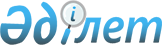 Іле аудандық мәслихатының 2021 жылғы 30 желтоқсандағы "Іле ауданының Боралдай кенті және ауылдық округтерінің 2022-2024 жылдарға арналған бюджеттері туралы" № 15-52 шешіміне өзгерістер енгізу туралыАлматы облысы Іле аудандық мәслихатының 2022 жылғы 15 желтоқсандағы № 30-103 шешімі
      Іле аудандық мәслихаты ШЕШТІ:
      1. Іле аудандық мәслихатының "Іле ауданының Боралдай кенті және ауылдық округтерінің 2022-2024 жылдарға арналған бюджеттері туралы" 2021 жылғы 30 желтоқсандағы № 15-52 (Нормативтік құқықтық актілерді мемлекеттік тіркеу тізілімінде № 163936 тіркелген) шешіміне келесі өзгерістер енгізілсін:
      көрсетілген шешімнің 1, 2, 3, 4, 5, 6, 7, 8, 9, 10-тармақтары жаңа редакцияда жазылсын:
       "1. 2022-2024 жылдарға арналған Боралдай кентінің бюджеті тиісінше осы шешімнің 1, 2 және 3-қосымшаларына сәйкес, оның ішінде 2022 жылға келесі көлемдерде бекітілсін:
      1) кірістер 520 565 мың теңге, оның ішінде: 
      салықтық түсімдер 485 851 мың теңге;
      салықтық емес түсiмдер 150 мың теңге;
      негiзгi капиталды сатудан түсетiн түсiмдер 0 теңге;
      трансферттер түсімі 34 564 мың теңге;
      2) шығындар 544 443 мың теңге;
      3) таза бюджеттiк кредиттеу 0 теңге, оның ішінде:
      бюджеттік кредиттер 0 теңге; 
      бюджеттік кредиттерді өтеу 0 теңге;
      4) қаржы активтерiмен операциялар бойынша сальдо 0 теңге;
      қаржылық активтерді сатып алу 0 теңге;
      мемлекеттің қаржы активтерін сатудан түсетін түсімдер 0 теңге;
      5) бюджет тапшылығы (профициті) (-) 23 878 мың теңге; 
      6) бюджет тапшылығын қаржыландыру (профицитін пайдалану) 23 878 мың теңге.
      қарыздар түсімі 0 теңге;
      қарыздарды өтеу 0 теңге;
      бюджет қаражатының пайдаланылатын қалдықтары 23 878 мың теңге".
      "2. 2022-2024 жылдарға арналған Ащыбұлақ ауылдық округінің бюджеті тиісінше осы шешімнің 4, 5 және 6-қосымшаларына сәйкес, оның ішінде 2022 жылға келесі көлемдерде бекітілсін:
      1) кірістер 567 543 мың теңге, оның ішінде: 
      салықтық түсімдері 464 421 мың теңге;
      салықтық емес түсiмдер 0 теңге;
      негiзгi капиталды сатудан түсетiн түсiмдер 0 теңге;
      трансферттер түсімі 103 122 мың теңге;
      2) шығындар 592 194 мың теңге;
      3) таза бюджеттiк кредиттеу 0 теңге, оның ішінде:
      бюджеттік кредиттер 0 теңге; 
      бюджеттік кредиттерді өтеу 0 теңге;
      4) қаржы активтерiмен операциялар бойынша сальдо 0 теңге;
      қаржылық активтерді сатып алу 0 теңге;
      мемлекеттің қаржы активтерін сатудан түсетін түсімдер 0 теңге;
      5) бюджет тапшылығы (профициті) (-) 24 651 мың теңге; 
      6) бюджет тапшылығын қаржыландыру (профицитін пайдалану) 24 651 мың теңге.
      қарыздар түсімі 0 теңге;
      қарыздарды өтеу 0 теңге;
      бюджет қаражатының пайдаланылатын қалдықтары 24 651 мың теңге".
      "3. 2022-2024 жылдарға арналған Байсерке ауылдық округінің бюджеті тиісінше осы шешімнің 7, 8 және 9-қосымшаларына сәйкес, оның ішінде 2022 жылға келесі көлемдерде бекітілсін:
      1) кірістер 538 208 мың теңге, оның ішінде: 
      салықтық түсімдері 489 050 мың теңге;
      салықтық емес түсiмдер 0 теңге;
      негiзгi капиталды сатудан түсетiн түсiмдер 890 мың теңге;
      трансферттер түсімі 48 268 мың теңге;
      2) шығындар 542 314 мың теңге;
      3) таза бюджеттiк кредиттеу 0 теңге, оның ішінде:
      бюджеттік кредиттер 0 теңге; 
      бюджеттік кредиттерді өтеу 0 теңге;
      4) қаржы активтерiмен операциялар бойынша сальдо 0 теңге;
      қаржылық активтерді сатып алу 0 теңге;
      мемлекеттің қаржы активтерін сатудан түсетін түсімдер 0 теңге;
      5) бюджет тапшылығы (профициті) (-) 4 106 мың теңге; 
      6) бюджет тапшылығын қаржыландыру (профицитін пайдалану) 4 106 мың теңге.
      қарыздар түсімі 0 теңге;
      қарыздарды өтеу 0 теңге;
      бюджет қаражатының пайдаланылатын қалдықтары 4 106 мың теңге".
      "4. 2022-2024 жылдарға арналған Жетіген ауылдық округінің бюджеті тиісінше осы шешімнің 10, 11 және 12-қосымшаларына сәйкес, оның ішінде 2022 жылға келесі көлемдерде бекітілсін:
      1) кірістер 179 289 мың теңге, оның ішінде: 
      салықтық түсімдері 139 263 мың теңге;
      салықтық емес түсiмдер 0 теңге;
      негiзгi капиталды сатудан түсетiн түсiмдер 1 400 мың теңге;
      трансферттер түсімі 38 626 мың теңге;
      2) шығындар 181 834 мың теңге;
      3) таза бюджеттiк кредиттеу 0 теңге, оның ішінде:
      бюджеттік кредиттер 0 теңге; 
      бюджеттік кредиттерді өтеу 0 теңге;
      4) қаржы активтерiмен операциялар бойынша сальдо 0 теңге;
      қаржылық активтерді сатып алу 0 теңге;
      мемлекеттің қаржы активтерін сатудан түсетін түсімдер 0 теңге;
      5) бюджет тапшылығы (профициті) (-) 2 545 мың теңге; 
      6) бюджет тапшылығын қаржыландыру (профицитін пайдалану) 2 545 мың теңге.
      қарыздар түсімі 0 теңге;
      қарыздарды өтеу 0 теңге;
      бюджет қаражатының пайдаланылатын қалдықтары 2 545 мың теңге".
      "5. 2022-2024 жылдарға арналған КазЦИК ауылдық округінің бюджеті тиісінше осы шешімнің 13, 14 және 15-қосымшаларына сәйкес, оның ішінде 2022 жылға келесі көлемдерде бекітілсін:
      1) кірістер 183 120 мың теңге, оның ішінде: 
      салықтық түсімдері 168 932 мың теңге;
      салықтық емес түсiмдер 0 теңге;
      негiзгi капиталды сатудан түсетiн түсiмдер 0 теңге;
      трансферттер түсімі 14 188 мың теңге;
      2) шығындар 203 582 мың теңге;
      3) таза бюджеттiк кредиттеу 0 теңге, оның ішінде:
      бюджеттік кредиттер 0 теңге; 
      бюджеттік кредиттерді өтеу 0 теңге;
      4) қаржы активтерiмен операциялар бойынша сальдо 0 теңге;
      қаржылық активтерді сатып алу 0 теңге;
      мемлекеттің қаржы активтерін сатудан түсетін түсімдер 0 теңге;
      5) бюджет тапшылығы (профициті) (-) 20 462 мың теңге; 
      6) бюджет тапшылығын қаржыландыру (профицитін пайдалану) 20 462 мың теңге.
      қарыздар түсімі 0 теңге;
      қарыздарды өтеу 0 теңге;
      бюджет қаражатының пайдаланылатын қалдықтары 20 462 мың теңге".
      "6. 2022-2024 жылдарға арналған Қараой ауылдық округінің бюджеті тиісінше осы шешімнің 16, 17 және 18-қосымшаларына сәйкес, оның ішінде 2022 жылға келесі көлемдерде бекітілсін:
      1) кірістер 131 306 мың теңге, оның ішінде: 
      салықтық түсімдері 66 192 мың теңге;
      салықтық емес түсiмдер 0 теңге;
      негiзгi капиталды сатудан түсетiн түсiмдер 0 теңге;
      трансферттер түсімі 65 114 мың теңге;
      2) шығындар 141 095 мың теңге;
      3) таза бюджеттiк кредиттеу 0 теңге, оның ішінде:
      бюджеттік кредиттер 0 теңге; 
      бюджеттік кредиттерді өтеу 0 теңге;
      4) қаржы активтерiмен операциялар бойынша сальдо 0 теңге;
      қаржылық активтерді сатып алу 0 теңге;
      мемлекеттің қаржы активтерін сатудан түсетін түсімдер 0 теңге;
      5) бюджет тапшылығы (профициті) (-) 9 789 мың теңге; 
      6) бюджет тапшылығын қаржыландыру (профицитін пайдалану) 9 789 мың теңге.
      қарыздар түсімі 0 теңге;
      қарыздарды өтеу 0 теңге;
      бюджет қаражатының пайдаланылатын қалдықтары 9 789 мың теңге".
      "7. 2022-2024 жылдарға арналған Күрті ауылдық округінің бюджеті тиісінше осы шешімнің 19, 20 және 21-қосымшаларына сәйкес, оның ішінде 2022 жылға келесі көлемдерде бекітілсін:
      1) кірістер 169 238 мың теңге, оның ішінде: 
      салықтық түсімдері 20 701 мың теңге;
      салықтық емес түсiмдер 430 мың теңге;
      негiзгi капиталды сатудан түсетiн түсiмдер 0 теңге;
      трансферттер түсімі 148 107 мың теңге;
      2) шығындар 170 109 мың теңге;
      3) таза бюджеттiк кредиттеу 0 теңге, оның ішінде:
      бюджеттік кредиттер 0 теңге; 
      бюджеттік кредиттерді өтеу 0 теңге;
      4) қаржы активтерiмен операциялар бойынша сальдо 0 теңге;
      қаржылық активтерді сатып алу 0 теңге;
      мемлекеттің қаржы активтерін сатудан түсетін түсімдер 0 теңге;
      5) бюджет тапшылығы (профициті) (-) 871 мың теңге; 
      6) бюджет тапшылығын қаржыландыру (профицитін пайдалану) 871 мың теңге.
      қарыздар түсімі 0 теңге;
      қарыздарды өтеу 0 теңге;
      бюджет қаражатының пайдаланылатын қалдықтары 871 мың теңге".
      "8. 2022-2024 жылдарға арналған Междуреченский ауылдық округінің бюджеті тиісінше осы шешімнің 22, 23 және 24-қосымшаларына сәйкес, оның ішінде 2022 жылға келесі көлемдерде бекітілсін:
      1) кірістер 135 457 мың теңге, оның ішінде:
      салықтық түсімдері 106 239 мың теңге;
      салықтық емес түсiмдер 0 теңге;
      негiзгi капиталды сатудан түсетiн түсiмдер 0 теңге;
      трансферттер түсімі 29 218 мың теңге;
      2) шығындар 148 885 мың теңге;
      3) таза бюджеттiк кредиттеу 0 теңге, оның ішінде:
      бюджеттік кредиттер 0 теңге; 
      бюджеттік кредиттерді өтеу 0 теңге;
      4) қаржы активтерiмен операциялар бойынша сальдо 0 теңге;
      қаржылық активтерді сатып алу 0 теңге;
      мемлекеттің қаржы активтерін сатудан түсетін түсімдер 0 теңге;
      5) бюджет тапшылығы (профициті) (-) 13 428 мың теңге; 
      6) бюджет тапшылығын қаржыландыру (профицитін пайдалану) 13 428 мың теңге.
      қарыздар түсімі 0 теңге;
      қарыздарды өтеу 0 теңге;
      бюджет қаражатының пайдаланылатын қалдықтары 13 428 мың теңге".
      "9. 2022-2024 жылдарға арналған Чапаев ауылдық округінің бюджеті тиісінше осы шешімнің 25, 26 және 27-қосымшаларына сәйкес, оның ішінде 2022 жылға келесі көлемдерде бекітілсін:
      1) кірістер 154 065 мың теңге, оның ішінде: 
      салықтық түсімдері 52 366 мың теңге;
      салықтық емес түсiмдер 0 теңге;
      негiзгi капиталды сатудан түсетiн түсiмдер 430 мың теңге;
      трансферттер түсімі 101 269 мың теңге;
      2) шығындар 158 387 мың теңге;
      3) таза бюджеттiк кредиттеу 0 теңге, оның ішінде:
      бюджеттік кредиттер 0 теңге; 
      бюджеттік кредиттерді өтеу 0 теңге;
      4) қаржы активтерiмен операциялар бойынша сальдо 0 теңге;
      қаржылық активтерді сатып алу 0 теңге;
      мемлекеттің қаржы активтерін сатудан түсетін түсімдер 0 теңге;
      5) бюджет тапшылығы (профициті) (-) 4 322 мың теңге; 
      6) бюджет тапшылығын қаржыландыру (профицитін пайдалану) 4 322 мың теңге.
      қарыздар түсімі 0 теңге;
      қарыздарды өтеу 0 теңге;
      бюджет қаражатының пайдаланылатын қалдықтары 4 322 мың теңге".
      "10. 2022-2024 жылдарға арналған Энергетический ауылдық округінің бюджеті тиісінше осы шешімнің 28, 29 және 30-қосымшаларына сәйкес, оның ішінде 2022 жылға келесі көлемдерде бекітілсін:
      1) кірістер 899 780 мың теңге, оның ішінде: 
      салықтық түсімдері 740 615 мың теңге;
      салықтық емес түсiмдер 0 теңге;
      негiзгi капиталды сатудан түсетiн түсiмдер 4 990 мың теңге;
      трансферттер түсімі 134 065 мың теңге;
      2) шығындар 926 586 мың теңге;
      3) таза бюджеттiк кредиттеу 0 теңге, оның ішінде:
      бюджеттік кредиттер 0 теңге; 
      бюджеттік кредиттерді өтеу 0 теңге;
      4) қаржы активтерiмен операциялар бойынша сальдо 0 теңге;
      қаржылық активтерді сатып алу 0 мың теңге;
      мемлекеттің қаржы активтерін сатудан түсетін түсімдер 0 мың теңге;
      5) бюджет тапшылығы (профициті) (-) 26 806 мың теңге; 
      6) бюджет тапшылығын қаржыландыру (профицитін пайдалану) 26 806 мың теңге 
      қарыздар түсімі 0 теңге;
      қарыздарды өтеу 0 теңге;
      бюджет қаражатының пайдаланылатын қалдықтары 26 806 мың теңге.".
      2. Көрсетілген шешімнің 1, 4, 7, 10, 13, 16, 19, 22, 25, 28-қосымшалары тиісінше осы шешімнің 1, 2, 3, 4, 5, 6, 7, 8, 9, 10-қосымшаларына сәйкес жаңа редакцияда жазылсын.
      3. Осы шешім 2022 жылдың 1 қаңтарынан бастап қолданысқа енгізіледі. Боралдай кентінің 2022 жылға арналған бюджеті  Ащыбұлақ ауылдық округінің 2022 жылға арналған бюджеті Байсерке ауылдық округінің 2022 жылға арналған бюджеті Жетыген ауылдық округінің 2022 жылға арналған бюджеті КазЦик ауылдық округінің 2022 жылға арналған бюджеті Қараой ауылдық округінің 2022 жылға арналған бюджеті Күрті ауылдық округінің 2022 жылға арналған бюджеті Междуреченск ауылдық округінің 2022 жылға арналған бюджеті Чапаев ауылдық округінің 2022 жылға арналған бюджеті Энергетический ауылдық округінің 2022 жылға арналған бюджеті
					© 2012. Қазақстан Республикасы Әділет министрлігінің «Қазақстан Республикасының Заңнама және құқықтық ақпарат институты» ШЖҚ РМК
				
      Іле аудандық мәслихатының хатшысы 

Р. Абилова
Іле аудандық мәслихатының 2022 жылғы 15 желтоқсандағы № 30-103 шешіміне 1-қосымшаІле аудандық мәслихатының 2021 жылғы 30 желтоқсандағы № 15-52 шешіміне 1-қосымша
Санаты
Санаты
Санаты
Санаты
Санаты
Сомасы (мың теңге)
Сыныбы
Сыныбы
Сыныбы
Сыныбы
Сомасы (мың теңге)
Ішкі сыныбы
Ішкі сыныбы
Ішкі сыныбы
Сомасы (мың теңге)
Атауы
Сомасы (мың теңге)
І. Кірістер
520 565
1
Салықтық түсімдер
485 851
01
Табыс салығы
178 811
2
Жеке табыс салығы
178 811
04
Меншiкке салынатын салықтар
304 240
1
Мүлiкке салынатын салықтар
8 800
3
Жер салығы
2 800
4
Көлiк құралдарына салынатын салық
292 640
05
Тауарларға, жұмыстарға және қызметтерге салынатын iшкi салықтар
2 800
4
Кәсiпкерлiк және кәсiби қызметтi жүргiзгенi үшiн алынатын алымдар
2 800
2
Салықтық емес түсiмдер
150
01
Мемлекеттік меншіктен түсетін кірістер
150
5
Мемлекет меншігіндегі мүлікті жалға беруден түсетін кірістер
150
4
Трансферттер түсімі
34 564
02
Мемлекеттiк басқарудың жоғары тұрған органдарынан түсетiн трансферттер
34 564
3
Аудандардың (облыстық маңызы бар қаланың) бюджетінен трансферттер
34 564
Функционалдық топ
Функционалдық топ
Функционалдық топ
Функционалдық топ
Функционалдық топ
Функционалдық топ
Сомасы (мың теңге)
Кіші функция
Кіші функция
Кіші функция
Кіші функция
Кіші функция
Сомасы (мың теңге)
Бюджеттік бағдарламалардың әкімшісі
Бюджеттік бағдарламалардың әкімшісі
Бюджеттік бағдарламалардың әкімшісі
Бюджеттік бағдарламалардың әкімшісі
Сомасы (мың теңге)
Бағдарлама
Бағдарлама
Бағдарлама
Сомасы (мың теңге)
Атауы
Сомасы (мың теңге)
ІІ. Шығыстар
544 443
01
Жалпы сипаттағы мемлекеттiк қызметтер 
86 628
1
Мемлекеттiк басқарудың жалпы функцияларын орындайтын өкiлдi, атқарушы және басқа органдар
86 628
124
Аудандық маңызы бар қала, ауыл, кент, ауылдық округ әкімінің аппараты
86 628
001
Аудандық маңызы бар қала, ауыл, кент, ауылдық округ әкімінің қызметін қамтамасыз ету жөніндегі қызметтер
86 268
022
Мемлекеттік органның күрделі шығыстары
360
07
Тұрғын үй-коммуналдық шаруашылық
70 024
3
Елді-мекендерді көркейту
70 024
124
Аудандық маңызы бар қала, ауыл, кент, ауылдық округ әкімінің аппараты
70 024
008
Елді мекендердегі көшелерді жарықтандыру
27 804
009
Елді мекендердің санитариясын қамтамасыз ету
3 400
011
Елді мекендерді абаттандыру мен көгалдандыру
38 820
08
Мәдениет, спорт, туризм және ақпараттық кеңістiк
900
1
Мәдениет саласындағы қызмет
900
124
Аудандық маңызы бар қала, ауыл, кент, ауылдық округ әкімінің аппараты
900
006
Жергілікті деңгейде мәдени-демалыс жұмысын қолдау
900
12
Көлiк және коммуникация
32 827
1
Автомобиль көлiгi
32 827
124
Аудандық маңызы бар қала, ауыл, кент, ауылдық округ әкімінің аппараты
32 827
013
Аудандық маңызы бар қалаларда, ауылдарда, кенттерде, ауылдық округтерде автомобиль жолдарының жұмыс істеуін қамтамасыз ету
32 827
13
Басқалар
28 072
9
Басқалар
28 072
124
Аудандық маңызы бар қала, ауыл, кент, ауылдық округ әкімінің аппараты
28 072
040
Өңірлерді дамытудың 2025 жылға дейінгі мемлекеттік бағдарламасы шеңберінде өңірлерді экономикалық дамытуға жәрдемдесу бойынша шараларды іске асыруға ауылдық елді мекендерді жайластыруды шешуге арналған іс-шараларды іске асыру
28 072
15
Трансферттер
325 992
1
Трансферттер
325 992
124
Аудандық маңызы бар қала, ауыл, кент, ауылдық округ әкімінің аппараты
325 992
043
Бюджеттік алып қоюлар
325 992
ІІІ. Таза бюджеттік кредиттеу
0
Бюджеттік кредиттер
0
Санаты
Санаты
Санаты
Санаты
Санаты
Сомасы (мың теңге)
Сыныбы
Сыныбы
Сыныбы
Сыныбы
Сомасы (мың теңге)
Ішкі сыныбы
Ішкі сыныбы
Ішкі сыныбы
Сомасы (мың теңге)
Атауы
Сомасы (мың теңге)
5
Бюджеттік кредиттерді өтеу
0
01
Бюджеттік кредиттерді өтеу
0
1
Мемлекеттік бюджеттен берілген бюджеттік кредиттерді өтеу
0
Функционалдық топ 
Функционалдық топ 
Функционалдық топ 
Функционалдық топ 
Функционалдық топ 
Сомасы (мың теңге) 
Кіші функция
Кіші функция
Кіші функция
Кіші функция
Сомасы (мың теңге) 
Бағдарлама әкімшісі
Бағдарлама әкімшісі
Бағдарлама әкімшісі
Сомасы (мың теңге) 
Бағдарлама
Бағдарлама
Сомасы (мың теңге) 
Атауы
Сомасы (мың теңге) 
IV. Қаржы активтерiмен жасалатын операциялар бойынша сальдо
0
Қаржылық активтерді сатып алу
0
Санаты
Санаты
Санаты
Санаты
Санаты
Сомасы (мың теңге)
Сыныбы
Сыныбы
Сыныбы
Сыныбы
Сомасы (мың теңге)
Ішкі сыныбы
Ішкі сыныбы
Ішкі сыныбы
Сомасы (мың теңге)
Атауы
Сомасы (мың теңге)
6
Мемлекеттің қаржы активтерін сатудан түсетін түсімдер
0
01
Мемлекеттің қаржы активтерін сатудан түсетін түсімдер
0
1
Қаржы активтерін ел ішінде сатудан түсетін түсімдер
0
Санаты
Санаты
Санаты
Санаты
Санаты
Сомасы (мың теңге)
Сыныбы
Сыныбы
Сыныбы
Сыныбы
Сомасы (мың теңге)
Ішкі сыныбы
Ішкі сыныбы
Ішкі сыныбы
Сомасы (мың теңге)
Атауы
Сомасы (мың теңге)
V. Бюджет тапшылығы (профициті) 
-23 878
VI. Бюджет тапшылығын қаржыландыру (профицитін пайдалану)
23 878
8
Бюджет қаражатының пайдаланылатын қалдықтары
23 878
01
Бюджет қаражаты қалдықтары
23 878
1
Бюджет қаражатының бос қалдықтары
23 878
Функционалдық топ
Функционалдық топ
Функционалдық топ
Функционалдық топ
Функционалдық топ
Сомасы (мың теңге)
Кіші функция
Кіші функция
Кіші функция
Кіші функция
Сомасы (мың теңге)
Бюджеттік бағдарламалардың әкімшісі
Бюджеттік бағдарламалардың әкімшісі
Бюджеттік бағдарламалардың әкімшісі
Сомасы (мың теңге)
Бағдарлама
Бағдарлама
Сомасы (мың теңге)
Атауы
16
Қарыздарды өтеу
0
1
Қарыздарды өтеу
0
124
Аудандық маңызы бар қала, ауыл, кент, ауылдық округ әкімінің аппараты
0
054
Аудандық (облыстық маңызы бар қаланың) бюджетінен бөлінген нысыналы мақсатқа сай пайдаланылмаған кредиттерді қайтару
0Іле аудандық мәслихатының 2022 жылғы 15 желтоқсандағы № 30-103 шешіміне 2-қосымшаІле аудандық мәслихатының 2021 жылғы 30 желтоқсандағы № 15-52 шешіміне 4-қосымша
Санаты
Санаты
Санаты
Санаты
Санаты
Сомасы (мың теңге)
Сыныбы
Сыныбы
Сыныбы
Сыныбы
Сомасы (мың теңге)
Ішкі сыныбы
Ішкі сыныбы
Ішкі сыныбы
Сомасы (мың теңге)
Атауы
Сомасы (мың теңге)
І. Кірістер
567 543
1
Салықтық түсімдер
464 421
01
Табыс салығы
51 600
2
Жеке табыс салығы
51 600
04
Меншiкке салынатын салықтар
409 839
1
Мүлiкке салынатын салықтар
11 721
3
Жер салығы
6 300
4
Көлiк құралдарына салынатын салық
391 818
05
Тауарларға, жұмыстарға және қызметтерге салынатын iшкi салықтар
2 982
4
Кәсiпкерлiк және кәсiби қызметтi жүргiзгенi үшiн алынатын алымдар
2 982
4
Трансферттер түсімі
103 122
02
Мемлекеттiк басқарудың жоғары тұрған органдарынан түсетiн трансферттер
103 122
3
Аудандардың (облыстық маңызы бар қаланың) бюджетінен трансферттер
103 122
Функционалдық топ
Функционалдық топ
Функционалдық топ
Функционалдық топ
Функционалдық топ
Функционалдық топ
Сомасы (мың теңге)
Кіші функция
Кіші функция
Кіші функция
Кіші функция
Кіші функция
Сомасы (мың теңге)
Бюджеттік бағдарламалардың әкімшісі
Бюджеттік бағдарламалардың әкімшісі
Бюджеттік бағдарламалардың әкімшісі
Бюджеттік бағдарламалардың әкімшісі
Сомасы (мың теңге)
Бағдарлама
Бағдарлама
Бағдарлама
Сомасы (мың теңге)
Атауы
Сомасы (мың теңге)
ІІ. Шығыстар
592 194
01
Жалпы сипаттағы мемлекеттiк қызметтер 
84 262
1
Мемлекеттiк басқарудың жалпы функцияларын орындайтын өкiлдi, атқарушы және басқа органдар
84 262
124
Аудандық маңызы бар қала, ауыл, кент, ауылдық округ әкімінің аппараты
84 262
001
Аудандық маңызы бар қала, ауыл, кент, ауылдық округ әкімінің қызметін қамтамасыз ету жөніндегі қызметтер
76 762
022
Мемлекеттік органның күрделі шығыстары
7 500
07
Тұрғын үй-коммуналдық шаруашылық
110 206
3
Елді-мекендерді көркейту
110 206
124
Аудандық маңызы бар қала, ауыл, кент, ауылдық округ әкімінің аппараты
110 206
008
Елді мекендердегі көшелерді жарықтандыру
23 840
009
Елді мекендердің санитариясын қамтамасыз ету
10 516
011
Елді мекендерді абаттандыру мен көгалдандыру
75 850
08
Мәдениет, спорт, туризм және ақпараттық кеңістiк
1 650
1
Мәдениет саласындағы қызмет
1 650
124
Аудандық маңызы бар қала, ауыл, кент, ауылдық округ әкімінің аппараты
1 650
006
Жергілікті деңгейде мәдени-демалыс жұмысын қолдау
1 650
12
Көлiк және коммуникация
9 500
1
Автомобиль көлiгi
9 500
124
Аудандық маңызы бар қала, ауыл, кент, ауылдық округ әкімінің аппараты
9 500
013
Аудандық маңызы бар қалаларда, ауылдарда, кенттерде, ауылдық округтерде автомобиль жолдарының жұмыс істеуін қамтамасыз ету
9 500
13
Басқалар
26 497
9
Басқалар
26 497
124
Аудандық маңызы бар қала, ауыл, кент, ауылдық округ әкімінің аппараты
26 497
040
Өңірлерді дамытудың 2025 жылға дейінгі мемлекеттік бағдарламасы шеңберінде өңірлерді экономикалық дамытуға жәрдемдесу бойынша шараларды іске асыруға ауылдық елді мекендерді жайластыруды шешуге арналған іс-шараларды іске асыру
26 497
15
Трансферттер
360 079
1
Трансферттер
360 079
124
Аудандық маңызы бар қала, ауыл, кент, ауылдық округ әкімінің аппараты
360 079
043
Бюджеттік алып қоюлар
360 079
ІІІ. Таза бюджеттік кредиттеу
0
Бюджеттік кредиттер
0
Санаты
Санаты
Санаты
Санаты
Санаты
Сомасы (мың теңге)
Сыныбы
Сыныбы
Сыныбы
Сыныбы
Сомасы (мың теңге)
Ішкі сыныбы
Ішкі сыныбы
Ішкі сыныбы
Сомасы (мың теңге)
Атауы
Сомасы (мың теңге)
5
Бюджеттік кредиттерді өтеу
0
01
Бюджеттік кредиттерді өтеу
0
1
Мемлекеттік бюджеттен берілген бюджеттік кредиттерді өтеу
0
Функционалдық топ 
Функционалдық топ 
Функционалдық топ 
Функционалдық топ 
Функционалдық топ 
Сомасы (мың теңге) 
Кіші функция
Кіші функция
Кіші функция
Кіші функция
Сомасы (мың теңге) 
Бағдарлама әкімшісі
Бағдарлама әкімшісі
Бағдарлама әкімшісі
Сомасы (мың теңге) 
Бағдарлама
Бағдарлама
Сомасы (мың теңге) 
Атауы
Сомасы (мың теңге) 
IV. Қаржы активтерiмен жасалатын операциялар бойынша сальдо
0
Қаржылық активтерді сатып алу
0
Санаты
Санаты
Санаты
Санаты
Санаты
Сомасы (мың теңге)
Сыныбы
Сыныбы
Сыныбы
Сыныбы
Сомасы (мың теңге)
Ішкі сыныбы
Ішкі сыныбы
Ішкі сыныбы
Сомасы (мың теңге)
Атауы
Сомасы (мың теңге)
6
Мемлекеттің қаржы активтерін сатудан түсетін түсімдер
0
01
Мемлекеттің қаржы активтерін сатудан түсетін түсімдер
0
1
Қаржы активтерін ел ішінде сатудан түсетін түсімдер
0
Санаты
Санаты
Санаты
Санаты
Санаты
Сомасы (мың теңге)
Сыныбы
Сыныбы
Сыныбы
Сыныбы
Сомасы (мың теңге)
Ішкі сыныбы
Ішкі сыныбы
Ішкі сыныбы
Сомасы (мың теңге)
Атауы
Сомасы (мың теңге)
V. Бюджет тапшылығы (профициті) 
-24 651
VI. Бюджет тапшылығын қаржыландыру (профицитін пайдалану)
24 651
8
Бюджет қаражатының пайдаланылатын қалдықтары
24 651
01
Бюджет қаражаты қалдықтары
24 651
1
Бюджет қаражатының бос қалдықтары
24 651
Функционалдық топ
Функционалдық топ
Функционалдық топ
Функционалдық топ
Функционалдық топ
Функционалдық топ
Сомасы (мың теңге)
Кіші функция
Кіші функция
Кіші функция
Кіші функция
Кіші функция
Сомасы (мың теңге)
Бюджеттік бағдарламалардың әкімшісі
Бюджеттік бағдарламалардың әкімшісі
Бюджеттік бағдарламалардың әкімшісі
Бюджеттік бағдарламалардың әкімшісі
Сомасы (мың теңге)
Бағдарлама
Бағдарлама
Бағдарлама
Сомасы (мың теңге)
Атауы
Сомасы (мың теңге)
16
Қарыздарды өтеу
0
1
Қарыздарды өтеу
0
124
Аудандық маңызы бар қала, ауыл, кент, ауылдық округ әкімінің аппараты
0
054
Аудандық (облыстық маңызы бар қаланың) бюджетінен бөлінген нысыналы мақсатқа сай пайдаланылмаған кредиттерді қайтару
0Іле аудандық мәслихатының 2022 жылғы 15 желтоқсандағы № 30-103 шешіміне 3-қосымшаІле аудандық мәслихатының 2021 жылғы 30 желтоқсандағы № 15-52 шешіміне 7-қосымша
Санаты
Санаты
Санаты
Санаты
Санаты
Сомасы (мың теңге)
Сыныбы
Сыныбы
Сыныбы
Сыныбы
Сомасы (мың теңге)
Ішкі сыныбы
Ішкі сыныбы
Ішкі сыныбы
Сомасы (мың теңге)
Атауы
Сомасы (мың теңге)
І. Кірістер
538 208
1
Салықтық түсімдер
489 050
01
Табыс салығы
52 800
2
Жеке табыс салығы
52 800
04
Меншiкке салынатын салықтар
430 750
1
Мүлiкке салынатын салықтар
13 689
3
Жер салығы
8 100
4
Көлiк құралдарына салынатын салық
408 961
05
Тауарларға, жұмыстарға және қызметтерге салынатын iшкi салықтар
5 500
4
Кәсiпкерлiк және кәсiби қызметтi жүргiзгенi үшiн алынатын алымдар
5 500
3
Негізгі капиталды сатудан түсетін түсімдер
890
01
Мемлекеттік мекемелерге бекітілген мемлекеттік мүлікті сату
890
1
Мемлекеттік мекемелерге бекітілген мемлекеттік мүлікті сату
890
4
Трансферттер түсімі
48 268
02
Мемлекеттiк басқарудың жоғары тұрған органдарынан түсетiн трансферттер
48 268
3
Аудандардың (облыстық маңызы бар қаланың) бюджетінен трансферттер
48 268
Функционалдық топ
Функционалдық топ
Функционалдық топ
Функционалдық топ
Функционалдық топ
Функционалдық топ
Сомасы (мың теңге)
Кіші функция
Кіші функция
Кіші функция
Кіші функция
Кіші функция
Сомасы (мың теңге)
Бюджеттік бағдарламалардың әкімшісі
Бюджеттік бағдарламалардың әкімшісі
Бюджеттік бағдарламалардың әкімшісі
Бюджеттік бағдарламалардың әкімшісі
Сомасы (мың теңге)
Бағдарлама
Бағдарлама
Бағдарлама
Сомасы (мың теңге)
Атауы
Сомасы (мың теңге)
ІІ. Шығыстар
542 314
01
Жалпы сипаттағы мемлекеттiк қызметтер 
86 767
1
Мемлекеттiк басқарудың жалпы функцияларын орындайтын өкiлдi, атқарушы және басқа органдар
86 767
124
Аудандық маңызы бар қала, ауыл, кент, ауылдық округ әкімінің аппараты
86 767
001
Аудандық маңызы бар қала, ауыл, кент, ауылдық округ әкімінің қызметін қамтамасыз ету жөніндегі қызметтер
86 767
07
Тұрғын үй-коммуналдық шаруашылық
109 542
3
Елді-мекендерді көркейту
109 542
124
Аудандық маңызы бар қала, ауыл, кент, ауылдық округ әкімінің аппараты
109 542
008
Елді мекендердегі көшелерді жарықтандыру
34 021
009
Елді мекендердің санитариясын қамтамасыз ету
5 674
011
Елді мекендерді абаттандыру мен көгалдандыру
69 847
12
Көлiк және коммуникация
22 397
1
Автомобиль көлiгi
22 397
124
Аудандық маңызы бар қала, ауыл, кент, ауылдық округ әкімінің аппараты
22 397
013
Аудандық маңызы бар қалаларда, ауылдарда, кенттерде, ауылдық округтерде автомобиль жолдарының жұмыс істеуін қамтамасыз ету
22 397
13
Басқалар
28 076
9
Басқалар
28 076
124
Аудандық маңызы бар қала, ауыл, кент, ауылдық округ әкімінің аппараты
28 076
040
Өңірлерді дамытудың 2025 жылға дейінгі мемлекеттік бағдарламасы шеңберінде өңірлерді экономикалық дамытуға жәрдемдесу бойынша шараларды іске асыруға ауылдық елді мекендерді жайластыруды шешуге арналған іс-шараларды іске асыру
28 076
15
Трансферттер
295 532
1
Трансферттер
295 532
124
Аудандық маңызы бар қала, ауыл, кент, ауылдық округ әкімінің аппараты
295 532
043
Бюджеттік алып қоюлар
295 532
ІІІ. Таза бюджеттік кредиттеу
0
Бюджеттік кредиттер
0
Санаты
Санаты
Санаты
Санаты
Сомасы (мың теңге)
Сыныбы
Сыныбы
Сыныбы
Сомасы (мың теңге)
Ішкі сыныбы
Ішкі сыныбы
Сомасы (мың теңге)
Атауы
Сомасы (мың теңге)
5
Бюджеттік кредиттерді өтеу
0
01
Бюджеттік кредиттерді өтеу
0
1
Мемлекеттік бюджеттен берілген бюджеттік кредиттерді өтеу
0
Функционалдық топ 
Функционалдық топ 
Функционалдық топ 
Функционалдық топ 
Функционалдық топ 
Сомасы (мың теңге) 
Кіші функция
Кіші функция
Кіші функция
Кіші функция
Сомасы (мың теңге) 
Бағдарлама әкімшісі
Бағдарлама әкімшісі
Бағдарлама әкімшісі
Сомасы (мың теңге) 
Бағдарлама
Бағдарлама
Сомасы (мың теңге) 
Атауы
Сомасы (мың теңге) 
IV. Қаржы активтерiмен жасалатын операциялар бойынша сальдо
0
Қаржылық активтерді сатып алу
0
Санаты
Санаты
Санаты
Санаты
Санаты
Сомасы (мың теңге)
Сыныбы
Сыныбы
Сыныбы
Сыныбы
Сомасы (мың теңге)
Ішкі сыныбы
Ішкі сыныбы
Ішкі сыныбы
Сомасы (мың теңге)
Атауы
Сомасы (мың теңге)
6
Мемлекеттің қаржы активтерін сатудан түсетін түсімдер
0
01
Мемлекеттің қаржы активтерін сатудан түсетін түсімдер
0
1
Қаржы активтерін ел ішінде сатудан түсетін түсімдер
0
Санаты
Санаты
Санаты
Санаты
Санаты
Сомасы (мың теңге)
Сыныбы
Сыныбы
Сыныбы
Сыныбы
Сомасы (мың теңге)
Ішкі сыныбы
Ішкі сыныбы
Ішкі сыныбы
Сомасы (мың теңге)
Атауы
Сомасы (мың теңге)
V. Бюджет тапшылығы (профициті) 
-4 106
VI. Бюджет тапшылығын қаржыландыру (профицитін пайдалану)
4 106
8
Бюджет қаражатының пайдаланылатын қалдықтары
4 106
01
Бюджет қаражаты қалдықтары
4 106
1
Бюджет қаражатының бос қалдықтары
4 106
Функционалдық топ
Функционалдық топ
Функционалдық топ
Функционалдық топ
Функционалдық топ
Функционалдық топ
Сомасы (мың теңге)
Кіші функция
Кіші функция
Кіші функция
Кіші функция
Кіші функция
Сомасы (мың теңге)
Бюджеттік бағдарламалардың әкімшісі
Бюджеттік бағдарламалардың әкімшісі
Бюджеттік бағдарламалардың әкімшісі
Бюджеттік бағдарламалардың әкімшісі
Сомасы (мың теңге)
Бағдарлама
Бағдарлама
Бағдарлама
Сомасы (мың теңге)
Атауы
Сомасы (мың теңге)
16
Қарыздарды өтеу
0
1
Қарыздарды өтеу
0
124
Аудандық маңызы бар қала, ауыл, кент, ауылдық округ әкімінің аппараты
0
054
Аудандық (облыстық маңызы бар қаланың) бюджетінен бөлінген нысыналы мақсатқа сай пайдаланылмаған кредиттерді қайтару
0Іле аудандық мәслихатының 2022 жылғы 15 желтоқсандағы № 30-103 шешіміне 4-қосымшаІле аудандық мәслихатының 2021 жылғы 30 желтоқсандағы № 15-52 шешіміне 10-қосымша
Санаты
Санаты
Санаты
Санаты
Санаты
Сомасы (мың теңге)
Сыныбы
Сыныбы
Сыныбы
Сыныбы
Сомасы (мың теңге)
Ішкі сыныбы
Ішкі сыныбы
Ішкі сыныбы
Сомасы (мың теңге)
Атауы
Сомасы (мың теңге)
І. Кірістер
179 289
1
Салықтық түсімдер
139 263
01
Табыс салығы
22 500
2
Жеке табыс салығы
22 500
04
Меншiкке салынатын салықтар
116 513
1
Мүлiкке салынатын салықтар
5 500
3
Жер салығы
3 000
4
Көлiк құралдарына салынатын салық
108 013
05
Тауарларға, жұмыстарға және қызметтерге салынатын iшкi салықтар
250
4
Кәсiпкерлiк және кәсiби қызметтi жүргiзгенi үшiн алынатын алымдар
250
3
Негізгі капиталды сатудан түсетін түсімдер
1 400
03
Жердi және материалдық емес активтердi сату
1 400
1
Жерді сату
1 400
4
Трансферттер түсімі
38 626
02
Мемлекеттiк басқарудың жоғары тұрған органдарынан түсетiн трансферттер
38 626
3
Аудандардың (облыстық маңызы бар қаланың) бюджетінен трансферттер
38 626
Функционалдық топ
Функционалдық топ
Функционалдық топ
Функционалдық топ
Функционалдық топ
Функционалдық топ
Сомасы (мың теңге)
Кіші функция
Кіші функция
Кіші функция
Кіші функция
Кіші функция
Сомасы (мың теңге)
Бюджеттік бағдарламалардың әкімшісі
Бюджеттік бағдарламалардың әкімшісі
Бюджеттік бағдарламалардың әкімшісі
Бюджеттік бағдарламалардың әкімшісі
Сомасы (мың теңге)
Бағдарлама
Бағдарлама
Бағдарлама
Сомасы (мың теңге)
Атауы
Сомасы (мың теңге)
ІІ. Шығыстар
181 834
01
Жалпы сипаттағы мемлекеттiк қызметтер 
96 048
1
Мемлекеттiк басқарудың жалпы функцияларын орындайтын өкiлдi, атқарушы және басқа органдар
96 048
124
Аудандық маңызы бар қала, ауыл, кент, ауылдық округ әкімінің аппараты
96 048
001
Аудандық маңызы бар қала, ауыл, кент, ауылдық округ әкімінің қызметін қамтамасыз ету жөніндегі қызметтер
90 058
022
Мемлекеттік органның күрделі шығыстары
5 990
07
Тұрғын үй-коммуналдық шаруашылық
56 414
3
Елді-мекендерді көркейту
56 414
124
Аудандық маңызы бар қала, ауыл, кент, ауылдық округ әкімінің аппараты
56 414
008
Елді мекендердегі көшелерді жарықтандыру
9 854
009
Елді мекендердің санитариясын қамтамасыз ету
3 387
011
Елді мекендерді абаттандыру мен көгалдандыру
43 173
08
Мәдениет, спорт, туризм және ақпараттық кеңістiк
1 400
1
Мәдениет саласындағы қызмет
1 400
124
Аудандық маңызы бар қала, ауыл, кент, ауылдық округ әкімінің аппараты
1 400
006
Жергілікті деңгейде мәдени-демалыс жұмысын қолдау
1 400
13
Басқалар
20 861
9
Басқалар
20 861
124
Аудандық маңызы бар қала, ауыл, кент, ауылдық округ әкімінің аппараты
20 861
040
Өңірлерді дамытудың 2025 жылға дейінгі мемлекеттік бағдарламасы шеңберінде өңірлерді экономикалық дамытуға жәрдемдесу бойынша шараларды іске асыруға ауылдық елді мекендерді жайластыруды шешуге арналған іс-шараларды іске асыру
20 861
15
Трансферттер
7 111
1
Трансферттер
7 111
124
Аудандық маңызы бар қала, ауыл, кент, ауылдық округ әкімінің аппараты
7 111
043
Бюджеттік алып қоюлар
7 111
ІІІ. Таза бюджеттік кредиттеу
0
Бюджеттік кредиттер
0
Санаты
Санаты
Санаты
Санаты
Санаты
Сомасы (мың теңге)
Сыныбы
Сыныбы
Сыныбы
Сыныбы
Сомасы (мың теңге)
Ішкі сыныбы
Ішкі сыныбы
Ішкі сыныбы
Сомасы (мың теңге)
Атауы
Сомасы (мың теңге)
5
Бюджеттік кредиттерді өтеу
0
01
Бюджеттік кредиттерді өтеу
0
1
Мемлекеттік бюджеттен берілген бюджеттік кредиттерді өтеу
0
Функционалдық топ 
Функционалдық топ 
Функционалдық топ 
Функционалдық топ 
Функционалдық топ 
Сомасы (мың теңге) 
Кіші функция
Кіші функция
Кіші функция
Кіші функция
Сомасы (мың теңге) 
Бағдарлама әкімшісі
Бағдарлама әкімшісі
Бағдарлама әкімшісі
Сомасы (мың теңге) 
Бағдарлама
Бағдарлама
Сомасы (мың теңге) 
Атауы
Сомасы (мың теңге) 
IV. Қаржы активтерiмен жасалатын операциялар бойынша сальдо
0
Қаржылық активтерді сатып алу
0
Санаты
Санаты
Санаты
Санаты
Санаты
Сомасы (мың теңге)
Сыныбы
Сыныбы
Сыныбы
Сыныбы
Сомасы (мың теңге)
Ішкі сыныбы
Ішкі сыныбы
Ішкі сыныбы
Сомасы (мың теңге)
Атауы
Сомасы (мың теңге)
6
Мемлекеттің қаржы активтерін сатудан түсетін түсімдер
0
01
Мемлекеттің қаржы активтерін сатудан түсетін түсімдер
0
1
Қаржы активтерін ел ішінде сатудан түсетін түсімдер
0
Санаты
Санаты
Санаты
Санаты
Санаты
Сомасы (мың теңге)
Сыныбы
Сыныбы
Сыныбы
Сыныбы
Сомасы (мың теңге)
Ішкі сыныбы
Ішкі сыныбы
Ішкі сыныбы
Сомасы (мың теңге)
Атауы
Сомасы (мың теңге)
V. Бюджет тапшылығы (профициті) 
-2 545
VI. Бюджет тапшылығын қаржыландыру (профицитін пайдалану)
2 545
8
Бюджет қаражатының пайдаланылатын қалдықтары
2 545
01
Бюджет қаражаты қалдықтары
2 545
1
Бюджет қаражатының бос қалдықтары
2 545
Функционалдық топ
Функционалдық топ
Функционалдық топ
Функционалдық топ
Функционалдық топ
Функционалдық топ
Сомасы (мың теңге)
Кіші функция
Кіші функция
Кіші функция
Кіші функция
Кіші функция
Сомасы (мың теңге)
Бюджеттік бағдарламалардың әкімшісі
Бюджеттік бағдарламалардың әкімшісі
Бюджеттік бағдарламалардың әкімшісі
Бюджеттік бағдарламалардың әкімшісі
Сомасы (мың теңге)
Бағдарлама
Бағдарлама
Бағдарлама
Сомасы (мың теңге)
Атауы
Сомасы (мың теңге)
16
Қарыздарды өтеу
0
1
Қарыздарды өтеу
0
124
Аудандық маңызы бар қала, ауыл, кент, ауылдық округ әкімінің аппараты
0
054
Аудандық (облыстық маңызы бар қаланың) бюджетінен бөлінген нысыналы мақсатқа сай пайдаланылмаған кредиттерді қайтару
0Іле аудандық мәслихатының 2022 жылғы 15 желтоқсандағы № 30-103 шешіміне 5-қосымшаІле аудандық мәслихатының 2021 жылғы 30 желтоқсандағы № 15-52 шешіміне 13-қосымша
Санаты
Санаты
Санаты
Санаты
Санаты
Сомасы (мың теңге)
Сыныбы
Сыныбы
Сыныбы
Сыныбы
Сомасы (мың теңге)
Ішкі сыныбы
Ішкі сыныбы
Ішкі сыныбы
Сомасы (мың теңге)
Атауы
Сомасы (мың теңге)
І. Кірістер
183 120
1
Салықтық түсімдер
168 932
01
Табыс салығы
24 960
2
Жеке табыс салығы
24 960
04
Меншiкке салынатын салықтар
142 322
1
Мүлiкке салынатын салықтар
2 636
3
Жер салығы
2 800
4
Көлiк құралдарына салынатын салық
136 886
05
Тауарларға, жұмыстарға және қызметтерге салынатын iшкi салықтар
1 650
4
Кәсiпкерлiк және кәсiби қызметтi жүргiзгенi үшiн алынатын алымдар
1 650
4
Трансферттер түсімі
14 188
02
Мемлекеттiк басқарудың жоғары тұрған органдарынан түсетiн трансферттер
14 188
3
Аудандардың (облыстық маңызы бар қаланың) бюджетінен трансферттер
14 188
Функционалдық топ
Функционалдық топ
Функционалдық топ
Функционалдық топ
Функционалдық топ
Функционалдық топ
Сомасы (мың теңге)
Кіші функция
Кіші функция
Кіші функция
Кіші функция
Кіші функция
Сомасы (мың теңге)
Бюджеттік бағдарламалардың әкімшісі
Бюджеттік бағдарламалардың әкімшісі
Бюджеттік бағдарламалардың әкімшісі
Бюджеттік бағдарламалардың әкімшісі
Сомасы (мың теңге)
Бағдарлама
Бағдарлама
Бағдарлама
Сомасы (мың теңге)
Атауы
Сомасы (мың теңге)
ІІ. Шығыстар
203 582
01
Жалпы сипаттағы мемлекеттiк қызметтер 
72 303
1
Мемлекеттiк басқарудың жалпы функцияларын орындайтын өкiлдi, атқарушы және басқа органдар
72 303
124
Аудандық маңызы бар қала, ауыл, кент, ауылдық округ әкімінің аппараты
72 303
001
Аудандық маңызы бар қала, ауыл, кент, ауылдық округ әкімінің қызметін қамтамасыз ету жөніндегі қызметтер
65 003
022
Мемлекеттік органның күрделі шығыстары
7 300
07
Тұрғын үй-коммуналдық шаруашылық
46 764
3
Елді-мекендерді көркейту
46 764
124
Аудандық маңызы бар қала, ауыл, кент, ауылдық округ әкімінің аппараты
46 764
008
Елді мекендердегі көшелерді жарықтандыру
10 983
009
Елді мекендердің санитариясын қамтамасыз ету
5 873
011
Елді мекендерді абаттандыру мен көгалдандыру
29 908
08
Мәдениет, спорт, туризм және ақпараттық кеңістiк
1 927
1
Мәдениет саласындағы қызмет
1 927
124
Аудандық маңызы бар қала, ауыл, кент, ауылдық округ әкімінің аппараты
1 927
006
Жергілікті деңгейде мәдени-демалыс жұмысын қолдау
1 927
12
Көлiк және коммуникация
13 179
1
Автомобиль көлiгi
13 179
124
Аудандық маңызы бар қала, ауыл, кент, ауылдық округ әкімінің аппараты
13 179
013
Аудандық маңызы бар қалаларда, ауылдарда, кенттерде, ауылдық округтерде автомобиль жолдарының жұмыс істеуін қамтамасыз ету
13 179
13
Басқалар
12 768
9
Басқалар
12 768
124
Аудандық маңызы бар қала, ауыл, кент, ауылдық округ әкімінің аппараты
12 768
040
Өңірлерді дамытудың 2025 жылға дейінгі мемлекеттік бағдарламасы шеңберінде өңірлерді экономикалық дамытуға жәрдемдесу бойынша шараларды іске асыруға ауылдық елді мекендерді жайластыруды шешуге арналған іс-шараларды іске асыру
12 768
15
Трансферттер
56 641
1
Трансферттер
56 641
124
Аудандық маңызы бар қала, ауыл, кент, ауылдық округ әкімінің аппараты
56 641
043
Бюджеттік алып қоюлар
56 641
ІІІ. Таза бюджеттік кредиттеу
0
Бюджеттік кредиттер
0
Санаты
Санаты
Санаты
Санаты
Санаты
Сомасы (мың теңге)
Сыныбы
Сыныбы
Сыныбы
Сыныбы
Сомасы (мың теңге)
Ішкі сыныбы
Ішкі сыныбы
Ішкі сыныбы
Сомасы (мың теңге)
Атауы
Сомасы (мың теңге)
5
Бюджеттік кредиттерді өтеу
0
01
Бюджеттік кредиттерді өтеу
0
1
Мемлекеттік бюджеттен берілген бюджеттік кредиттерді өтеу
0
Функционалдық топ 
Функционалдық топ 
Функционалдық топ 
Функционалдық топ 
Функционалдық топ 
Сомасы (мың теңге) 
Кіші функция
Кіші функция
Кіші функция
Кіші функция
Сомасы (мың теңге) 
Бағдарлама әкімшісі
Бағдарлама әкімшісі
Бағдарлама әкімшісі
Сомасы (мың теңге) 
Бағдарлама
Бағдарлама
Сомасы (мың теңге) 
Атауы
Сомасы (мың теңге) 
IV. Қаржы активтерiмен жасалатын операциялар бойынша сальдо
0
Қаржылық активтерді сатып алу
0
Санаты
Санаты
Санаты
Санаты
Санаты
Сомасы (мың теңге)
Сыныбы
Сыныбы
Сыныбы
Сыныбы
Сомасы (мың теңге)
Ішкі сыныбы
Ішкі сыныбы
Ішкі сыныбы
Сомасы (мың теңге)
Атауы
Сомасы (мың теңге)
6
Мемлекеттің қаржы активтерін сатудан түсетін түсімдер
0
01
Мемлекеттің қаржы активтерін сатудан түсетін түсімдер
0
1
Қаржы активтерін ел ішінде сатудан түсетін түсімдер
0
Санаты
Санаты
Санаты
Санаты
Санаты
Сомасы (мың теңге)
Сыныбы
Сыныбы
Сыныбы
Сыныбы
Сомасы (мың теңге)
Ішкі сыныбы
Ішкі сыныбы
Ішкі сыныбы
Сомасы (мың теңге)
Атауы
Сомасы (мың теңге)
V. Бюджет тапшылығы (профициті) 
-20 462
VI. Бюджет тапшылығын қаржыландыру (профицитін пайдалану)
20 462
8
Бюджет қаражатының пайдаланылатын қалдықтары
20 462
01
Бюджет қаражаты қалдықтары
20 462
1
Бюджет қаражатының бос қалдықтары
20 462
Функционалдық топ
Функционалдық топ
Функционалдық топ
Функционалдық топ
Функционалдық топ
Функционалдық топ
Сомасы (мың теңге)
Кіші функция
Кіші функция
Кіші функция
Кіші функция
Кіші функция
Сомасы (мың теңге)
Бюджеттік бағдарламалардың әкімшісі
Бюджеттік бағдарламалардың әкімшісі
Бюджеттік бағдарламалардың әкімшісі
Бюджеттік бағдарламалардың әкімшісі
Сомасы (мың теңге)
Бағдарлама
Бағдарлама
Бағдарлама
Сомасы (мың теңге)
Атауы
Сомасы (мың теңге)
16
Қарыздарды өтеу
0
1
Қарыздарды өтеу
0
124
Аудандық маңызы бар қала, ауыл, кент, ауылдық округ әкімінің аппараты
0
054
Аудандық (облыстық маңызы бар қаланың) бюджетінен бөлінген нысыналы мақсатқа сай пайдаланылмаған кредиттерді қайтару
0Іле аудандық мәслихатының 2022 жылғы 15 желтоқсандағы № 30-103 шешіміне 6-қосымшаІле аудандық мәслихатының 2021 жылғы 30 желтоқсандағы № 15-52 шешіміне 16-қосымша
Санаты
Санаты
Санаты
Санаты
Санаты
Сомасы (мың теңге)
Сыныбы
Сыныбы
Сыныбы
Сыныбы
Сомасы (мың теңге)
Ішкі сыныбы
Ішкі сыныбы
Ішкі сыныбы
Сомасы (мың теңге)
Атауы
Сомасы (мың теңге)
І. Кірістер
131 306
1
Салықтық түсімдер
66 192
01
Табыс салығы
5 680
2
Жеке табыс салығы
5 680
04
Меншiкке салынатын салықтар
60 273
1
Мүлiкке салынатын салықтар
3 501
3
Жер салығы
1 275
4
Көлiк құралдарына салынатын салық
55 497
05
Тауарларға, жұмыстарға және қызметтерге салынатын iшкi салықтар
239
4
Кәсiпкерлiк және кәсiби қызметтi жүргiзгенi үшiн алынатын алымдар
239
4
Трансферттер түсімі
65 114
02
Мемлекеттiк басқарудың жоғары тұрған органдарынан түсетiн трансферттер
65 114
3
Аудандардың (облыстық маңызы бар қаланың) бюджетінен трансферттер
65 114
Функционалдық топ
Функционалдық топ
Функционалдық топ
Функционалдық топ
Функционалдық топ
Функционалдық топ
Сомасы (мың теңге)
Кіші функция
Кіші функция
Кіші функция
Кіші функция
Кіші функция
Сомасы (мың теңге)
Бюджеттік бағдарламалардың әкімшісі
Бюджеттік бағдарламалардың әкімшісі
Бюджеттік бағдарламалардың әкімшісі
Бюджеттік бағдарламалардың әкімшісі
Сомасы (мың теңге)
Бағдарлама
Бағдарлама
Бағдарлама
Сомасы (мың теңге)
Атауы
Сомасы (мың теңге)
ІІ. Шығыстар
141 095
01
Жалпы сипаттағы мемлекеттiк қызметтер 
58 009
1
Мемлекеттiк басқарудың жалпы функцияларын орындайтын өкiлдi, атқарушы және басқа органдар
58 009
124
Аудандық маңызы бар қала, ауыл, кент, ауылдық округ әкімінің аппараты
58 009
001
Аудандық маңызы бар қала, ауыл, кент, ауылдық округ әкімінің қызметін қамтамасыз ету жөніндегі қызметтер
57 829
022
Мемлекеттік органның күрделі шығыстары
180
07
Тұрғын үй-коммуналдық шаруашылық
32 453
3
Елді-мекендерді көркейту
32 453
124
Аудандық маңызы бар қала, ауыл, кент, ауылдық округ әкімінің аппараты
32 453
008
Елді мекендердегі көшелерді жарықтандыру
9 100
009
Елді мекендердің санитариясын қамтамасыз ету
3 556
011
Елді мекендерді абаттандыру мен көгалдандыру
19 797
08
Мәдениет, спорт, туризм және ақпараттық кеңістiк
1 058
1
Мәдениет саласындағы қызмет
1 058
124
Аудандық маңызы бар қала, ауыл, кент, ауылдық округ әкімінің аппараты
1 058
006
Жергілікті деңгейде мәдени-демалыс жұмысын қолдау
1 058
12
Көлiк және коммуникация
38 907
1
Автомобиль көлiгi
38 907
124
Аудандық маңызы бар қала, ауыл, кент, ауылдық округ әкімінің аппараты
38 907
013
Аудандық маңызы бар қалаларда, ауылдарда, кенттерде, ауылдық округтерде автомобиль жолдарының жұмыс істеуін қамтамасыз ету
38 907
13
Басқалар
10 668
9
Басқалар
10 668
124
Аудандық маңызы бар қала, ауыл, кент, ауылдық округ әкімінің аппараты
10 668
040
Өңірлерді дамытудың 2025 жылға дейінгі мемлекеттік бағдарламасы шеңберінде өңірлерді экономикалық дамытуға жәрдемдесу бойынша шараларды іске асыруға ауылдық елді мекендерді жайластыруды шешуге арналған іс-шараларды іске асыру
10 668
ІІІ. Таза бюджеттік кредиттеу
0
Бюджеттік кредиттер
0
Санаты
Санаты
Санаты
Санаты
Санаты
Сомасы (мың теңге)
Сыныбы
Сыныбы
Сыныбы
Сыныбы
Сомасы (мың теңге)
Ішкі сыныбы
Ішкі сыныбы
Ішкі сыныбы
Сомасы (мың теңге)
Атауы
Сомасы (мың теңге)
5
Бюджеттік кредиттерді өтеу
0
01
Бюджеттік кредиттерді өтеу
0
1
Мемлекеттік бюджеттен берілген бюджеттік кредиттерді өтеу
0
Функционалдық топ 
Функционалдық топ 
Функционалдық топ 
Функционалдық топ 
Функционалдық топ 
Сомасы (мың теңге) 
Кіші функция
Кіші функция
Кіші функция
Кіші функция
Сомасы (мың теңге) 
Бағдарлама әкімшісі
Бағдарлама әкімшісі
Бағдарлама әкімшісі
Сомасы (мың теңге) 
Бағдарлама
Бағдарлама
Сомасы (мың теңге) 
Атауы
Сомасы (мың теңге) 
IV. Қаржы активтерiмен жасалатын операциялар бойынша сальдо
0
Қаржылық активтерді сатып алу
0
Санаты
Санаты
Санаты
Санаты
Санаты
Сомасы (мың теңге)
Сыныбы
Сыныбы
Сыныбы
Сыныбы
Сомасы (мың теңге)
Ішкі сыныбы
Ішкі сыныбы
Ішкі сыныбы
Сомасы (мың теңге)
Атауы
Сомасы (мың теңге)
6
Мемлекеттің қаржы активтерін сатудан түсетін түсімдер
0
01
Мемлекеттің қаржы активтерін сатудан түсетін түсімдер
0
1
Қаржы активтерін ел ішінде сатудан түсетін түсімдер
0
Санаты
Санаты
Санаты
Санаты
Санаты
Сомасы (мың теңге)
Сыныбы
Сыныбы
Сыныбы
Сыныбы
Сомасы (мың теңге)
Ішкі сыныбы
Ішкі сыныбы
Ішкі сыныбы
Сомасы (мың теңге)
Атауы
Сомасы (мың теңге)
V. Бюджет тапшылығы (профициті) 
-9 789
VI. Бюджет тапшылығын қаржыландыру (профицитін пайдалану)
9 789
8
Бюджет қаражатының пайдаланылатын қалдықтары
9 789
01
Бюджет қаражаты қалдықтары
9 789
1
Бюджет қаражатының бос қалдықтары
9 789
Функционалдық топ
Функционалдық топ
Функционалдық топ
Функционалдық топ
Функционалдық топ
Функционалдық топ
Функционалдық топ
Сомасы (мың теңге)
Кіші функция
Кіші функция
Кіші функция
Кіші функция
Кіші функция
Кіші функция
Сомасы (мың теңге)
Бюджеттік бағдарламалардың әкімшісі
Бюджеттік бағдарламалардың әкімшісі
Бюджеттік бағдарламалардың әкімшісі
Бюджеттік бағдарламалардың әкімшісі
Бюджеттік бағдарламалардың әкімшісі
Сомасы (мың теңге)
Бағдарлама
Бағдарлама
Бағдарлама
Бағдарлама
Сомасы (мың теңге)
Атауы
Сомасы (мың теңге)
16
Қарыздарды өтеу
0
1
Қарыздарды өтеу
0
124
Аудандық маңызы бар қала, ауыл, кент, ауылдық округ әкімінің аппараты
0
054
054
Аудандық (облыстық маңызы бар қаланың) бюджетінен бөлінген нысыналы мақсатқа сай пайдаланылмаған кредиттерді қайтару
0Іле аудандық мәслихатының 2022 жылғы 15 желтоқсандағы № 30-103 шешіміне 7-қосымшаІле аудандық мәслихатының 2021 жылғы 30 желтоқсандағы № 15-52 шешіміне 19-қосымша
Санаты
Санаты
Санаты
Санаты
Санаты
Сомасы (мың теңге)
Сыныбы
Сыныбы
Сыныбы
Сыныбы
Сомасы (мың теңге)
Ішкі сыныбы
Ішкі сыныбы
Ішкі сыныбы
Сомасы (мың теңге)
Атауы
Сомасы (мың теңге)
І. Кірістер
169 238
1
Салықтық түсімдер
20 701
01
Табыс салығы
0
2
Жеке табыс салығы
0
04
Меншiкке салынатын салықтар
20 701
1
Мүлiкке салынатын салықтар
400
3
Жер салығы
461
4
Көлiк құралдарына салынатын салық
19 840
2
Салықтық емес түсiмдер
430
01
Мемлекеттік меншіктен түсетін кірістер
430
5
Мемлекет меншігіндегі мүлікті жалға беруден түсетін кірістер
430
4
Трансферттер түсімі
148 107
02
Мемлекеттiк басқарудың жоғары тұрған органдарынан түсетiн трансферттер
148 107
3
Аудандардың (облыстық маңызы бар қаланың) бюджетінен трансферттер
148 107
Функционалдық топ
Функционалдық топ
Функционалдық топ
Функционалдық топ
Функционалдық топ
Функционалдық топ
Сомасы (мың теңге)
Кіші функция
Кіші функция
Кіші функция
Кіші функция
Кіші функция
Сомасы (мың теңге)
Бюджеттік бағдарламалардың әкімшісі
Бюджеттік бағдарламалардың әкімшісі
Бюджеттік бағдарламалардың әкімшісі
Бюджеттік бағдарламалардың әкімшісі
Сомасы (мың теңге)
Бағдарлама
Бағдарлама
Бағдарлама
Сомасы (мың теңге)
Атауы
Сомасы (мың теңге)
ІІ. Шығыстар
170 109
01
Жалпы сипаттағы мемлекеттiк қызметтер 
74 380
1
Мемлекеттiк басқарудың жалпы функцияларын орындайтын өкiлдi, атқарушы және басқа органдар
74 380
124
Аудандық маңызы бар қала, ауыл, кент, ауылдық округ әкімінің аппараты
74 380
001
Аудандық маңызы бар қала, ауыл, кент, ауылдық округ әкімінің қызметін қамтамасыз ету жөніндегі қызметтер
67 782
022
Мемлекеттік органның күрделі шығыстары
6 598
07
Тұрғын үй-коммуналдық шаруашылық
79 139
3
Елді-мекендерді көркейту
79 139
124
Аудандық маңызы бар қала, ауыл, кент, ауылдық округ әкімінің аппараты
79 139
008
Елді мекендердегі көшелерді жарықтандыру
23 963
009
Елді мекендердің санитариясын қамтамасыз ету
17 977
011
Елді мекендерді абаттандыру мен көгалдандыру
37 199
08
Мәдениет, спорт, туризм және ақпараттық кеңістiк
893
1
Мәдениет саласындағы қызмет
893
124
Аудандық маңызы бар қала, ауыл, кент, ауылдық округ әкімінің аппараты
893
006
Жергілікті деңгейде мәдени-демалыс жұмысын қолдау
893
12
Көлiк және коммуникация
11 480
1
Автомобиль көлiгi
11 480
124
Аудандық маңызы бар қала, ауыл, кент, ауылдық округ әкімінің аппараты
11 480
013
Аудандық маңызы бар қалаларда, ауылдарда, кенттерде, ауылдық округтерде автомобиль жолдарының жұмыс істеуін қамтамасыз ету
11 480
13
Басқалар
4 217
9
Басқалар
4 217
124
Аудандық маңызы бар қала, ауыл, кент, ауылдық округ әкімінің аппараты
4 217
040
Өңірлерді дамытудың 2025 жылға дейінгі мемлекеттік бағдарламасы шеңберінде өңірлерді экономикалық дамытуға жәрдемдесу бойынша шараларды іске асыруға ауылдық елді мекендерді жайластыруды шешуге арналған іс-шараларды іске асыру
4 217
ІІІ. Таза бюджеттік кредиттеу
0
Бюджеттік кредиттер
0
Санаты
Санаты
Санаты
Санаты
Санаты
Сомасы (мың теңге)
Сыныбы
Сыныбы
Сыныбы
Сыныбы
Сомасы (мың теңге)
Ішкі сыныбы
Ішкі сыныбы
Ішкі сыныбы
Сомасы (мың теңге)
Атауы
Сомасы (мың теңге)
5
Бюджеттік кредиттерді өтеу
0
01
Бюджеттік кредиттерді өтеу
0
1
Мемлекеттік бюджеттен берілген бюджеттік кредиттерді өтеу
0
Функционалдық топ 
Функционалдық топ 
Функционалдық топ 
Функционалдық топ 
Функционалдық топ 
Сомасы (мың теңге) 
Кіші функция
Кіші функция
Кіші функция
Кіші функция
Сомасы (мың теңге) 
Бағдарлама әкімшісі
Бағдарлама әкімшісі
Бағдарлама әкімшісі
Сомасы (мың теңге) 
Бағдарлама
Бағдарлама
Сомасы (мың теңге) 
Атауы
Сомасы (мың теңге) 
IV. Қаржы активтерiмен жасалатын операциялар бойынша сальдо
0
Қаржылық активтерді сатып алу
0
Санаты
Санаты
Санаты
Санаты
Санаты
Сомасы (мың теңге)
Сыныбы
Сыныбы
Сыныбы
Сыныбы
Сомасы (мың теңге)
Ішкі сыныбы
Ішкі сыныбы
Ішкі сыныбы
Сомасы (мың теңге)
Атауы
Сомасы (мың теңге)
6
Мемлекеттің қаржы активтерін сатудан түсетін түсімдер
0
01
Мемлекеттің қаржы активтерін сатудан түсетін түсімдер
0
1
Қаржы активтерін ел ішінде сатудан түсетін түсімдер
0
Санаты
Санаты
Санаты
Санаты
Санаты
Сомасы (мың теңге)
Сыныбы
Сыныбы
Сыныбы
Сыныбы
Сомасы (мың теңге)
Ішкі сыныбы
Ішкі сыныбы
Ішкі сыныбы
Сомасы (мың теңге)
Атауы
Сомасы (мың теңге)
V. Бюджет тапшылығы (профициті) 
-871
VI. Бюджет тапшылығын қаржыландыру (профицитін пайдалану)
871
8
Бюджет қаражатының пайдаланылатын қалдықтары
871
01
Бюджет қаражаты қалдықтары
871
1
Бюджет қаражатының бос қалдықтары
871
Функционалдық топ
Функционалдық топ
Функционалдық топ
Функционалдық топ
Функционалдық топ
Функционалдық топ
Сомасы (мың теңге)
Кіші функция
Кіші функция
Кіші функция
Кіші функция
Кіші функция
Сомасы (мың теңге)
Бюджеттік бағдарламалардың әкімшісі
Бюджеттік бағдарламалардың әкімшісі
Бюджеттік бағдарламалардың әкімшісі
Бюджеттік бағдарламалардың әкімшісі
Сомасы (мың теңге)
Бағдарлама
Бағдарлама
Бағдарлама
Сомасы (мың теңге)
Атауы
Сомасы (мың теңге)
16
Қарыздарды өтеу
0
1
Қарыздарды өтеу
0
124
Аудандық маңызы бар қала, ауыл, кент, ауылдық округ әкімінің аппараты
0
054
Аудандық (облыстық маңызы бар қаланың) бюджетінен бөлінген нысыналы мақсатқа сай пайдаланылмаған кредиттерді қайтару
0Іле аудандық мәслихатының 2022 жылғы 15 желтоқсандағы № 30-103 шешіміне 8-қосымшаІле аудандық мәслихатының 2021 жылғы 30 желтоқсандағы № 15-52 шешіміне 22-қосымша
Санаты
Санаты
Санаты
Санаты
Санаты
Сомасы (мың теңге)
Сыныбы
Сыныбы
Сыныбы
Сыныбы
Сомасы (мың теңге)
Ішкі сыныбы
Ішкі сыныбы
Ішкі сыныбы
Сомасы (мың теңге)
Атауы
Сомасы (мың теңге)
І. Кірістер
135 457
1
Салықтық түсімдер
106 239
01
Табыс салығы
21 920
2
Жеке табыс салығы
21 920
04
Меншiкке салынатын салықтар
84 019
1
Мүлiкке салынатын салықтар
3 360
3
Жер салығы
2 630
4
Көлiк құралдарына салынатын салық
78 029
05
Тауарларға, жұмыстарға және қызметтерге салынатын iшкi салықтар
300
4
Кәсiпкерлiк және кәсiби қызметтi жүргiзгенi үшiн алынатын алымдар
300
4
Трансферттер түсімі
29 218
02
Мемлекеттiк басқарудың жоғары тұрған органдарынан түсетiн трансферттер
29 218
3
Аудандардың (облыстық маңызы бар қаланың) бюджетінен трансферттер
29 218
Функционалдық топ
Функционалдық топ
Функционалдық топ
Функционалдық топ
Функционалдық топ
Функционалдық топ
Сомасы (мың теңге)
Кіші функция
Кіші функция
Кіші функция
Кіші функция
Кіші функция
Сомасы (мың теңге)
Бюджеттік бағдарламалардың әкімшісі
Бюджеттік бағдарламалардың әкімшісі
Бюджеттік бағдарламалардың әкімшісі
Бюджеттік бағдарламалардың әкімшісі
Сомасы (мың теңге)
Бағдарлама
Бағдарлама
Бағдарлама
Сомасы (мың теңге)
Атауы
Сомасы (мың теңге)
ІІ. Шығыстар
148 885
01
Жалпы сипаттағы мемлекеттiк қызметтер 
64 957
1
Мемлекеттiк басқарудың жалпы функцияларын орындайтын өкiлдi, атқарушы және басқа органдар
64 957
124
Аудандық маңызы бар қала, ауыл, кент, ауылдық округ әкімінің аппараты
64 957
001
Аудандық маңызы бар қала, ауыл, кент, ауылдық округ әкімінің қызметін қамтамасыз ету жөніндегі қызметтер
64 108
022
Мемлекеттік органның күрделі шығыстары
849
07
Тұрғын үй-коммуналдық шаруашылық
46 145
3
Елді-мекендерді көркейту
46 145
124
Аудандық маңызы бар қала, ауыл, кент, ауылдық округ әкімінің аппараты
46 145
008
Елді мекендердегі көшелерді жарықтандыру
16 294
009
Елді мекендердің санитариясын қамтамасыз ету
6 307
011
Елді мекендерді абаттандыру мен көгалдандыру
23 544
08
Мәдениет, спорт, туризм және ақпараттық кеңістiк
1 339
1
Мәдениет саласындағы қызмет
1 339
124
Аудандық маңызы бар қала, ауыл, кент, ауылдық округ әкімінің аппараты
1 339
006
Жергілікті деңгейде мәдени-демалыс жұмысын қолдау
1 339
13
Басқалар
11 444
9
Басқалар
11 444
124
Аудандық маңызы бар қала, ауыл, кент, ауылдық округ әкімінің аппараты
11 444
040
Өңірлерді дамытудың 2025 жылға дейінгі мемлекеттік бағдарламасы шеңберінде өңірлерді экономикалық дамытуға жәрдемдесу бойынша шараларды іске асыруға ауылдық елді мекендерді жайластыруды шешуге арналған іс-шараларды іске асыру
11 444
15
Трансферттер
25 000
1
Трансферттер
25 000
124
Аудандық маңызы бар қала, ауыл, кент, ауылдық округ әкімінің аппараты
25 000
043
Бюджеттік алып қоюлар
25 000
ІІІ. Таза бюджеттік кредиттеу
0
Бюджеттік кредиттер
0
Санаты
Санаты
Санаты
Санаты
Санаты
Сомасы (мың теңге)
Сыныбы
Сыныбы
Сыныбы
Сыныбы
Сомасы (мың теңге)
Ішкі сыныбы
Ішкі сыныбы
Ішкі сыныбы
Сомасы (мың теңге)
Атауы
5
Бюджеттік кредиттерді өтеу
0
01
Бюджеттік кредиттерді өтеу
0
1
Мемлекеттік бюджеттен берілген бюджеттік кредиттерді өтеу
0
Функционалдық топ 
Функционалдық топ 
Функционалдық топ 
Функционалдық топ 
Функционалдық топ 
Сомасы (мың теңге) 
Кіші функция
Кіші функция
Кіші функция
Кіші функция
Сомасы (мың теңге) 
Бағдарлама әкімшісі
Бағдарлама әкімшісі
Бағдарлама әкімшісі
Сомасы (мың теңге) 
Бағдарлама
Бағдарлама
Сомасы (мың теңге) 
Атауы
Сомасы (мың теңге) 
IV. Қаржы активтерiмен жасалатын операциялар бойынша сальдо
0
Қаржылық активтерді сатып алу
0
Санаты
Санаты
Санаты
Санаты
Санаты
Сомасы (мың теңге)
Сыныбы
Сыныбы
Сыныбы
Сыныбы
Сомасы (мың теңге)
Ішкі сыныбы
Ішкі сыныбы
Ішкі сыныбы
Сомасы (мың теңге)
Атауы
Сомасы (мың теңге)
6
Мемлекеттің қаржы активтерін сатудан түсетін түсімдер
0
01
Мемлекеттің қаржы активтерін сатудан түсетін түсімдер
0
1
Қаржы активтерін ел ішінде сатудан түсетін түсімдер
0
Санаты
Санаты
Санаты
Санаты
Санаты
Сомасы (мың теңге)
Сыныбы
Сыныбы
Сыныбы
Сыныбы
Сомасы (мың теңге)
Ішкі сыныбы
Ішкі сыныбы
Ішкі сыныбы
Сомасы (мың теңге)
Атауы
Сомасы (мың теңге)
V. Бюджет тапшылығы (профициті) 
-13 428
VI. Бюджет тапшылығын қаржыландыру (профицитін пайдалану)
13 428
8
Бюджет қаражатының пайдаланылатын қалдықтары
13 428
01
Бюджет қаражаты қалдықтары
13 428
1
Бюджет қаражатының бос қалдықтары
13 428
Функционалдық топ
Функционалдық топ
Функционалдық топ
Функционалдық топ
Функционалдық топ
Функционалдық топ
Сомасы (мың теңге)
Кіші функция
Кіші функция
Кіші функция
Кіші функция
Кіші функция
Сомасы (мың теңге)
Бюджеттік бағдарламалардың әкімшісі
Бюджеттік бағдарламалардың әкімшісі
Бюджеттік бағдарламалардың әкімшісі
Бюджеттік бағдарламалардың әкімшісі
Сомасы (мың теңге)
Бағдарлама
Бағдарлама
Бағдарлама
Сомасы (мың теңге)
Атауы
Сомасы (мың теңге)
16
Қарыздарды өтеу
0
1
Қарыздарды өтеу
0
124
Аудандық маңызы бар қала, ауыл, кент, ауылдық округ әкімінің аппараты
0
054
Аудандық (облыстық маңызы бар қаланың) бюджетінен бөлінген нысыналы мақсатқа сай пайдаланылмаған кредиттерді қайтару
0Іле аудандық мәслихатының 2022 жылғы 15 желтоқсандағы № 30-103 шешіміне 9-қосымшаІле аудандық мәслихатының 2021 жылғы 30 желтоқсандағы № 15-52 шешіміне 25-қосымша
Санаты
Санаты
Санаты
Санаты
Санаты
Сомасы (мың теңге)
Сыныбы
Сыныбы
Сыныбы
Сыныбы
Сомасы (мың теңге)
Ішкі сыныбы
Ішкі сыныбы
Ішкі сыныбы
Сомасы (мың теңге)
Атауы
Сомасы (мың теңге)
І. Кірістер
154 065
1
Салықтық түсімдер
52 366
01
Табыс салығы
5 643
2
Жеке табыс салығы
5 643
04
Меншiкке салынатын салықтар
46 173
1
Мүлiкке салынатын салықтар
1 726
3
Жер салығы
524
4
Көлiк құралдарына салынатын салық
43 923
05
Тауарларға, жұмыстарға және қызметтерге салынатын iшкi салықтар
550
4
Кәсiпкерлiк және кәсiби қызметтi жүргiзгенi үшiн алынатын алымдар
550
3
Негізгі капиталды сатудан түсетін түсімдер
430
03
Жердi және материалдық емес активтердi сату
430
1
Жерді сату
430
4
Трансферттер түсімі
101 269
02
Мемлекеттiк басқарудың жоғары тұрған органдарынан түсетiн трансферттер
101 269
3
Аудандардың (облыстық маңызы бар қаланың) бюджетінен трансферттер
101 269
Функционалдық топ
Функционалдық топ
Функционалдық топ
Функционалдық топ
Функционалдық топ
Функционалдық топ
Сомасы (мың теңге)
Кіші функция
Кіші функция
Кіші функция
Кіші функция
Кіші функция
Сомасы (мың теңге)
Бюджеттік бағдарламалардың әкімшісі
Бюджеттік бағдарламалардың әкімшісі
Бюджеттік бағдарламалардың әкімшісі
Бюджеттік бағдарламалардың әкімшісі
Сомасы (мың теңге)
Бағдарлама
Бағдарлама
Бағдарлама
Сомасы (мың теңге)
Атауы
Сомасы (мың теңге)
ІІ. Шығыстар
158 387
01
Жалпы сипаттағы мемлекеттiк қызметтер 
60 799
1
Мемлекеттiк басқарудың жалпы функцияларын орындайтын өкiлдi, атқарушы және басқа органдар
60 799
124
Аудандық маңызы бар қала, ауыл, кент, ауылдық округ әкімінің аппараты
60 799
001
Аудандық маңызы бар қала, ауыл, кент, ауылдық округ әкімінің қызметін қамтамасыз ету жөніндегі қызметтер
59 755
022
Мемлекеттік органның күрделі шығыстары
1 044
07
Тұрғын үй-коммуналдық шаруашылық
66 849
3
Елді-мекендерді көркейту
66 849
124
Аудандық маңызы бар қала, ауыл, кент, ауылдық округ әкімінің аппараты
66 849
008
Елді мекендердегі көшелерді жарықтандыру
11 277
009
Елді мекендердің санитариясын қамтамасыз ету
4 894
011
Елді мекендерді абаттандыру мен көгалдандыру
50 678
08
Мәдениет, спорт, туризм және ақпараттық кеңістiк
1 054
1
Мәдениет саласындағы қызмет
1 054
124
Аудандық маңызы бар қала, ауыл, кент, ауылдық округ әкімінің аппараты
1 054
006
Жергілікті деңгейде мәдени-демалыс жұмысын қолдау
1 054
12
Көлiк және коммуникация
20 430
1
Автомобиль көлiгi
20 430
124
Аудандық маңызы бар қала, ауыл, кент, ауылдық округ әкімінің аппараты
20 430
013
Аудандық маңызы бар қалаларда, ауылдарда, кенттерде, ауылдық округтерде автомобиль жолдарының жұмыс істеуін қамтамасыз ету
20 430
13
Басқалар
9 255
9
Басқалар
9 255
124
Аудандық маңызы бар қала, ауыл, кент, ауылдық округ әкімінің аппараты
9 255
040
Өңірлерді дамытудың 2025 жылға дейінгі мемлекеттік бағдарламасы шеңберінде өңірлерді экономикалық дамытуға жәрдемдесу бойынша шараларды іске асыруға ауылдық елді мекендерді жайластыруды шешуге арналған іс-шараларды іске асыру
9 255
ІІІ. Таза бюджеттік кредиттеу
0
Бюджеттік кредиттер
0
Санаты
Санаты
Санаты
Санаты
Санаты
Сомасы (мың теңге)
Сыныбы
Сыныбы
Сыныбы
Сыныбы
Сомасы (мың теңге)
Ішкі сыныбы
Ішкі сыныбы
Ішкі сыныбы
Сомасы (мың теңге)
Атауы
Сомасы (мың теңге)
5
Бюджеттік кредиттерді өтеу
0
01
Бюджеттік кредиттерді өтеу
0
1
Мемлекеттік бюджеттен берілген бюджеттік кредиттерді өтеу
0
Функционалдық топ 
Функционалдық топ 
Функционалдық топ 
Функционалдық топ 
Функционалдық топ 
Сомасы (мың теңге) 
Кіші функция
Кіші функция
Кіші функция
Кіші функция
Сомасы (мың теңге) 
Бағдарлама әкімшісі
Бағдарлама әкімшісі
Бағдарлама әкімшісі
Сомасы (мың теңге) 
Бағдарлама
Бағдарлама
Сомасы (мың теңге) 
Атауы
Сомасы (мың теңге) 
IV. Қаржы активтерiмен жасалатын операциялар бойынша сальдо
0
Қаржылық активтерді сатып алу
0
Санаты
Санаты
Санаты
Санаты
Санаты
Сомасы (мың теңге)
Сыныбы
Сыныбы
Сыныбы
Сыныбы
Сомасы (мың теңге)
Ішкі сыныбы
Ішкі сыныбы
Ішкі сыныбы
Сомасы (мың теңге)
Атауы
Сомасы (мың теңге)
6
Мемлекеттің қаржы активтерін сатудан түсетін түсімдер
0
01
Мемлекеттің қаржы активтерін сатудан түсетін түсімдер
0
1
Қаржы активтерін ел ішінде сатудан түсетін түсімдер
0
Санаты
Санаты
Санаты
Санаты
Санаты
Сомасы (мың теңге)
Сыныбы
Сыныбы
Сыныбы
Сыныбы
Сомасы (мың теңге)
Ішкі сыныбы
Ішкі сыныбы
Ішкі сыныбы
Сомасы (мың теңге)
Атауы
Сомасы (мың теңге)
V. Бюджет тапшылығы (профициті) 
-4 322
VI. Бюджет тапшылығын қаржыландыру (профицитін пайдалану)
4 322
8
Бюджет қаражатының пайдаланылатын қалдықтары
4 322
01
Бюджет қаражаты қалдықтары
4 322
1
Бюджет қаражатының бос қалдықтары
4 322
Функционалдық топ
Функционалдық топ
Функционалдық топ
Функционалдық топ
Функционалдық топ
Функционалдық топ
Сомасы (мың теңге)
Кіші функция
Кіші функция
Кіші функция
Кіші функция
Кіші функция
Сомасы (мың теңге)
Бюджеттік бағдарламалардың әкімшісі
Бюджеттік бағдарламалардың әкімшісі
Бюджеттік бағдарламалардың әкімшісі
Бюджеттік бағдарламалардың әкімшісі
Сомасы (мың теңге)
Бағдарлама
Бағдарлама
Бағдарлама
Сомасы (мың теңге)
Атауы
Сомасы (мың теңге)
16
Қарыздарды өтеу
0
1
Қарыздарды өтеу
0
124
Аудандық маңызы бар қала, ауыл, кент, ауылдық округ әкімінің аппараты
0
054
Аудандық (облыстық маңызы бар қаланың) бюджетінен бөлінген нысыналы мақсатқа сай пайдаланылмаған кредиттерді қайтару
0Іле аудандық мәслихатының 2022 жылғы 15 желтоқсандағы № 30-103 шешіміне 10-қосымшаІле аудандық мәслихатының 2021 жылғы 30 желтоқсандағы № 15-52 шешіміне 28-қосымша
Санаты
Санаты
Санаты
Санаты
Санаты
Сомасы (мың теңге)
Сыныбы
Сыныбы
Сыныбы
Сыныбы
Сомасы (мың теңге)
Ішкі сыныбы
Ішкі сыныбы
Ішкі сыныбы
Сомасы (мың теңге)
Атауы
Сомасы (мың теңге)
І. Кірістер
899 780
1
Салықтық түсімдер
740 615
01
Табыс салығы
142 400
2
Жеке табыс салығы
142 400
04
Меншiкке салынатын салықтар
593 225
1
Мүлiкке салынатын салықтар
8 500
3
Жер салығы
5 000
4
Көлiк құралдарына салынатын салық
579 725
05
Тауарларға, жұмыстарға және қызметтерге салынатын iшкi салықтар
25 100
4
Кәсiпкерлiк және кәсiби қызметтi жүргiзгенi үшiн алынатын алымдар
25 100
3
Негізгі капиталды сатудан түсетін түсімдер
4 990
03
Жердi және материалдық емес активтердi сату
4 990
1
Жерді сату
4 990
4
Трансферттер түсімі
134 065
02
Мемлекеттiк басқарудың жоғары тұрған органдарынан түсетiн трансферттер
134 065
3
Аудандардың (облыстық маңызы бар қаланың) бюджетінен трансферттер
134 065
Функционалдық топ
Функционалдық топ
Функционалдық топ
Функционалдық топ
Функционалдық топ
Функционалдық топ
Сомасы (мың теңге)
Кіші функция
Кіші функция
Кіші функция
Кіші функция
Кіші функция
Сомасы (мың теңге)
Бюджеттік бағдарламалардың әкімшісі
Бюджеттік бағдарламалардың әкімшісі
Бюджеттік бағдарламалардың әкімшісі
Бюджеттік бағдарламалардың әкімшісі
Сомасы (мың теңге)
Бағдарлама
Бағдарлама
Бағдарлама
Сомасы (мың теңге)
Атауы
Сомасы (мың теңге)
ІІ. Шығыстар
926 586
01
Жалпы сипаттағы мемлекеттiк қызметтер 
113 369
1
Мемлекеттiк басқарудың жалпы функцияларын орындайтын өкiлдi, атқарушы және басқа органдар
113 369
124
Аудандық маңызы бар қала, ауыл, кент, ауылдық округ әкімінің аппараты
113 369
001
Аудандық маңызы бар қала, ауыл, кент, ауылдық округ әкімінің қызметін қамтамасыз ету жөніндегі қызметтер
112 469
022
Мемлекеттік органның күрделі шығыстары
900
07
Тұрғын үй-коммуналдық шаруашылық
251 477
3
Елді-мекендерді көркейту
251 477
124
Аудандық маңызы бар қала, ауыл, кент, ауылдық округ әкімінің аппараты
251 477
008
Елді мекендердегі көшелерді жарықтандыру
64 900
009
Елді мекендердің санитариясын қамтамасыз ету
10 200
011
Елді мекендерді абаттандыру мен көгалдандыру
176 377
08
Мәдениет, спорт, туризм және ақпараттық кеңістiк
30 000
1
Мәдениет саласындағы қызмет
30 000
124
Аудандық маңызы бар қала, ауыл, кент, ауылдық округ әкімінің аппараты
30 000
006
Жергілікті деңгейде мәдени-демалыс жұмысын қолдау
30 000
12
Көлiк және коммуникация
66 000
1
Автомобиль көлiгi
66 000
124
Аудандық маңызы бар қала, ауыл, кент, ауылдық округ әкімінің аппараты
66 000
013
Аудандық маңызы бар қалаларда, ауылдарда, кенттерде, ауылдық округтерде автомобиль жолдарының жұмыс істеуін қамтамасыз ету
66 000
13
Басқалар
26 181
9
Басқалар
26 181
124
Аудандық маңызы бар қала, ауыл, кент, ауылдық округ әкімінің аппараты
26 181
040
Өңірлерді дамытудың 2025 жылға дейінгі мемлекеттік бағдарламасы шеңберінде өңірлерді экономикалық дамытуға жәрдемдесу бойынша шараларды іске асыруға ауылдық елді мекендерді жайластыруды шешуге арналған іс-шараларды іске асыру
26 181
15
Трансферттер
439 559
1
Трансферттер
439 559
124
Аудандық маңызы бар қала, ауыл, кент, ауылдық округ әкімінің аппараты
439 559
043
Бюджеттік алып қоюлар
439 559
ІІІ. Таза бюджеттік кредиттеу
0
Бюджеттік кредиттер
0
Санаты
Санаты
Санаты
Санаты
Санаты
Сомасы (мың теңге)
Сыныбы
Сыныбы
Сыныбы
Сыныбы
Сомасы (мың теңге)
Ішкі сыныбы
Ішкі сыныбы
Ішкі сыныбы
Сомасы (мың теңге)
Атауы
Сомасы (мың теңге)
5
Бюджеттік кредиттерді өтеу
0
01
Бюджеттік кредиттерді өтеу
0
1
Мемлекеттік бюджеттен берілген бюджеттік кредиттерді өтеу
0
Функционалдық топ 
Функционалдық топ 
Функционалдық топ 
Функционалдық топ 
Функционалдық топ 
Сомасы (мың теңге) 
Кіші функция
Кіші функция
Кіші функция
Кіші функция
Сомасы (мың теңге) 
Бағдарлама әкімшісі
Бағдарлама әкімшісі
Бағдарлама әкімшісі
Сомасы (мың теңге) 
Бағдарлама
Бағдарлама
Сомасы (мың теңге) 
Атауы
Сомасы (мың теңге) 
IV. Қаржы активтерiмен жасалатын операциялар бойынша сальдо
0
Қаржылық активтерді сатып алу
0
Санаты
Санаты
Санаты
Санаты
Санаты
Сомасы (мың теңге)
Сыныбы
Сыныбы
Сыныбы
Сыныбы
Сомасы (мың теңге)
Ішкі сыныбы
Ішкі сыныбы
Ішкі сыныбы
Сомасы (мың теңге)
Атауы
Сомасы (мың теңге)
6
Мемлекеттің қаржы активтерін сатудан түсетін түсімдер
0
01
Мемлекеттің қаржы активтерін сатудан түсетін түсімдер
0
1
Қаржы активтерін ел ішінде сатудан түсетін түсімдер
0
Санаты
Санаты
Санаты
Санаты
Санаты
Сомасы (мың теңге)
Сыныбы
Сыныбы
Сыныбы
Сыныбы
Сомасы (мың теңге)
Ішкі сыныбы
Ішкі сыныбы
Ішкі сыныбы
Сомасы (мың теңге)
Атауы
Сомасы (мың теңге)
V. Бюджет тапшылығы (профициті) 
-26 806
VI. Бюджет тапшылығын қаржыландыру (профицитін пайдалану)
26 806
8
Бюджет қаражатының пайдаланылатын қалдықтары
26 806
01
Бюджет қаражаты қалдықтары
26 806
1
Бюджет қаражатының бос қалдықтары
26 806
Функционалдық топ
Функционалдық топ
Функционалдық топ
Функционалдық топ
Функционалдық топ
Функционалдық топ
Сомасы (мың теңге)
Кіші функция
Кіші функция
Кіші функция
Кіші функция
Кіші функция
Сомасы (мың теңге)
Бюджеттік бағдарламалардың әкімшісі
Бюджеттік бағдарламалардың әкімшісі
Бюджеттік бағдарламалардың әкімшісі
Бюджеттік бағдарламалардың әкімшісі
Сомасы (мың теңге)
Бағдарлама
Бағдарлама
Бағдарлама
Сомасы (мың теңге)
Атауы
Сомасы (мың теңге)
16
Қарыздарды өтеу
0
1
Қарыздарды өтеу
0
124
Аудандық маңызы бар қала, ауыл, кент, ауылдық округ әкімінің аппараты
0
054
Аудандық (облыстық маңызы бар қаланың) бюджетінен бөлінген нысыналы мақсатқа сай пайдаланылмаған кредиттерді қайтару
0